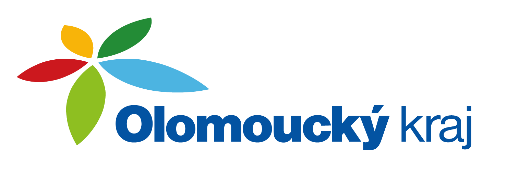 VÝBOR KONTROLNÍUVK/18/1/2024 Zahájení a schválení programuschvaluje program 18. zasedání Kontrolního výboru Zastupitelstva Olomouckého kraje	Výsledek hlasování: Pro/11, Proti/0, Zdržel se/0UVK/18/2/2024 Vyjádření ředitele Krajského úřadu Olomouckého kraje k zápisu z provedené kontrolybere na vědomí vyjádření ředitele Krajského úřadu Olomouckého kraje k zápisu z provedené kontroly plnění usnesení Rady Olomouckého kraje č. UR/86/3/2023 ze dne 10. 7. 2023 Zadávací řízení na zajištění realizací veřejných zakázek, konkrétně veřejné zakázky „Střední zdravotnická škola a Vyšší odborná škola zdravotnická Emanuela Pottinga a Jazyková škola s právem státní jazykové zkoušky Olomouc - Elektroinstalace v budově domova mládeže".ukládá předsedovi kontrolního výboru předložit zápis z provedené kontroly a vyjádření ředitele Krajského úřadu Olomouckého kraje v souladu se zákonem č. 129/2000 Sb., o krajích, ve znění pozdějších předpisů, Zastupitelstvu Olomouckého kraje.  Výsledek hlasování: Pro/11, Proti/0, Zdržel se/0UVK/18/3/2024 Informace o kontrolní činnosti kontrolního výboruschvaluje zápisy z provedených kontrol plnění usnesení: Zastupitelstva Olomouckého kraje č. UZ/13/52/2023 ze dne 20. 2. 2023 Vyhodnocení přijatých žádostí v rámci dotačního programu Obchůdek 2022 v Olomouckém kraji,Zastupitelstva Olomouckého kraje č. UZ/11/33/2022 ze dne 26. 9. 2022 Žádosti o poskytnutí individuálních dotací v oblasti sportu, Lukostřelba Prostějov, z.s. - Přístavba sportovní haly - 2. etapa.u k l á d á předsedovi kontrolního výboru požádat ředitele Krajského úřadu Olomouckého kraje o vyjádření k zápisům z provedených kontrol.Výsledek hlasování: Pro/11, Proti/0, Zdržel se/0UVK/18/4/2024 Návrhy na kontrolní činnost výboru schvalujeprovedení kontrol plnění usnesení:Rady Olomouckého kraje č. UR/83/55/2023 ze dne 29. 5. 2023 Zadávací řízení na zajištění realizací veřejných zakázek, konkrétně veřejné zakázky Projektová dokumentace „Agel SMN a.s. – o.z. Nemocnice Prostějov – Infekční klinika“. Kontrolu provede kontrolní skupina ve složení JUDr. Vladimír Lichnovský, Radek Ocelák M.Sc. a Ing. Michal Drozd,Zastupitelstva Olomouckého kraje č. UZ/14/57/2023 ze dne 24. 4. 2023 Dotační program 12_01 Program na podporu cestovního ruchu a zahraničních vztahů – vyhodnocení – Dotační titul č. 4 – Podpora cestovního ruchu v Olomouckém kraji – Lesy České Republiky, s.p. – Vyhlídka čertovy kameny. Kontrolu provede kontrolní skupina ve složení Mgr. Miroslava Ferancová, Ing. David Alt a Ing. Stanislav Orság. Výsledek hlasování: Pro/11, Proti/0, Zdržel se/0V Olomouci dne: 24. 4. 2024...……………………..….JUDr. Vladimír Lichnovskýpředseda výboruUsnesení 18. zasedáníVýboru kontrolníhoZastupitelstva Olomouckého krajeze dne 24. 4. 2024